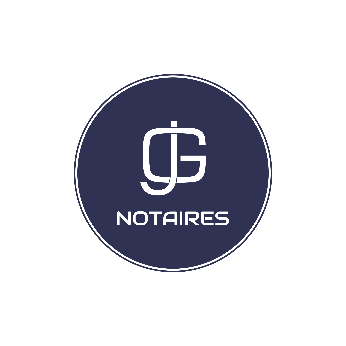 |	Etude de Maître Julien GARNIER	Mail etude.julien.garnier@paris.notaires.frTelephone 01 48 71 52 52 Etude ouverte du mardi au samedi matinEn raison des fraudes aux RIB, nous remercions de nous transmettre un rib papier ou demander à l’étude de vous envoyer une demande de rib par moyen sécurisé (plateforme sécurisée) ;Pourquoi ce questionnaire ?La loi vous oblige à une obligation d’information et  transparence à l'égard de l'acheteur de votre bien.Il nous permet également de préparer le dossier efficacement vous conseiller et de vous assister utilementNous vous remercions de nous le retourner complété lors de l'ouverture du dossier.Votre état civil :Si mariéA- merci de préciser le pays du lieu du premier domicile conjugal après le mariage :	B- Avez-vous fait un contrat de mariage, si oui merci de nous le transmettreSi pacsé- Pacs avez-vous opté pour le régime séparatiste ou indivis (merci de nous transmettre la copie de votre convention. Situation personnelle par rapport à d’eventuelles procédures collectives ou surendettement- Êtes vous en état de redressement judiciaire, liquidation des biens ?	OUI / NON- Avez-vous saisi la commission de surendettement des particuliers ?	OUI / NON- LES MODALITÉS JURIDIQUES DE VOTRE ACQUISITION -A- Réalisez-vous l'acquisition en votre nom propre ?	OUI / NONB- Souhaitez-vous faire l'acquisition par le biais d'une société ? OUI / NONC- Faites-vous le présent achat dans le but de revendre ? OUI / NON- VOTRE FINANCEMENT -A- Souscrivez-vous un « prêt relais » dans l'attente de la vente d'un autre bien ? OUI / NON Merci de nous adresser votre acte d'achat.B- Si vous êtes mariés, l'un d'entre vous utilise-t-il des fonds personnels ? OUI / NONCes fonds peuvent provenir d'une donation, d'une succession, d'économies dont il disposait avant le mariage, d'un bien personnel...C- Quelles sont les proportions d'acquisition ? (ex : Mr 50% - Mme 50%)C- Recevrez-vous de la clientèle ? OUI /NOND- Souhaitez-vous réaliser des travaux importants ? OUI /NON(ex : ouverture d'une fenêtre, création d'une extension...)Si tel est le cas, décrivez-les brièvement :	- AVANTAGE FISCAL -A- Le bien doit-il faire l'objet d'un engagement de location lié à un avantage fiscal ? (loi Pinel...) OUI / NON Si oui, lequel ?	B- Souhaitez-vous bénéficier de la récupération de la TVA lors de l'achat du bien ? OUI / NON C- Remployez-vous des fonds dans le cadre d'une cession ayant bénéficié d'une exonération de plus-value ? OUI / NON- OBSERVATIONS PARTICULIERES -Indiquez-nous les précisions qui vous apparaissent importantes pour l'acquisition de votre bien- VOS PROJETS -A- A quel usage est destiné le bien ? Usage privé / Usage professionnel / Usage mixteB- Souhaitez-vous modifier l'usage du bien ? OUI / NONPar exemple, transformer une pièce actuellement à usage d'habitation en cabinet de profession libérale. Dans l'affirmative, merci de préciser le type d'activité que vous souhaitez réaliser :MENTION LEGALE D'INFORMATION : L'office notarial dispose d'un traitement informatique pour l’accomplissement des activités notariales, notamment de formalités d'actes. A cette fin. l'Office est amené à enregistrer des données concernant les parties et à les transmettre à certaines administrations, notamment au service de la publicité foncière aux fins de publication des actes et à des fins foncières, comptables et fiscales. Conformément au Réglement (UE) 2016/679 du 27 avril 2016, chaque partie peut exercer ses droits d'accès et de rectification aux données la concernant auprès du Délégué à la protection des données désigné par l'Office Notarial à l'adresse suivante : cil@notaires.fr. Pour les seuls actes relatifs aux mutations immobilières, certaines données sur le bien et son prix, sauf opposition de la part d'une partie auprès de l'Office, seront transcrites dans une base de données immobilières à des fins statistiques.